Приложение 4. Научная программа международной конференции, приуроченной к 100-летию российской академической археологии, «Древности Восточной Европы, Центральной Азии и Южной Сибири в контексте связей и взаимодействий в евразийском культурном пространстве (новые данные и концепции)» (18-22 ноября ., Санкт-Петербург)18 ноября .Секция 1. Проблемы хронологии и культурогенеза древних земледельческих обществ Центральной Азии, Ближнего и Среднего Востока и Юго-Восточной Европы (неолит – ранний железный век).Представленные в этой секции доклады посвящены анализу новых археологических материалов, происходящих из различных археологических памятников Центральной Азии, Кавказа и Юго-Восточной Европы первобытной эпохи. Первый день заседания секции открывает доклад посвященный анализу научного творчества крупнейшего отечественного специалиста в области восточной археологии В. М. Массона. Затем будут заслушаны доклады, в которых рассмотрены вопросы этнической истории древней Южной Месопотамии, а также проблема происхождения и развития ранних земледельческих культур на юге Туркменистана, в его подгорной полосе, включая результаты исследований такого протогородского центра как Алтын-депе. Большое внимание уделено точному использованию археологической терминологии в аналитических разработках. В докладах освещены также процессы культурного взаимодействия древнего оседлого населения, обитавшего на территории современного Туркменистана с земледельцами, освоившими территории стран Среднего Востока. В одном докладе дана оценка вкладу В. М. Массона в изучение древней истории Афганистана. Пленарных докладов – 4; устных докладов – 8; стендовых докладов – 3.18 ноября .Секция 2. Культура городов Центральной Азии, Ближнего и Среднего Востока в античности и раннем средневековье.Представленные в этой секции доклады посвящены анализу культуры центральноазиатских городов в эллинистическую, парфянскую, кушанскую, сасанидскую и раннесредневековую эпохи (городские архитектура и ремёсла, нумизматика и эпиграфика), а также связям Центральной Азии и Среднего Востока в названные эпохи.В первый день заседания секции будут заслушаны две группы докладов. Одна из них характеризует особенности центральноазиатского эллинизма, другая посвящена расцвету городской культуры Центральной Азии в период Кушанского царства. Очень важны доклады о распространении буддизма в Центральной Азии в кушанское время и о погребальных обрядах ираноязычного населения этого региона в доарабский период.Устных докладов – 7; стендовых докладов – 3.18 ноября .Секция 3. Искусство древнего населения Центральной Азии, Ближнего и Среднего Востока от неолита до раннего средневековьяПредставленные в этой секции доклады посвящены как теоретическому осмыслению памятников архаического искусства, так и анализу фигуративных изображений, представленных, в основном, петроглифами. Особого упоминания заслуживают сообщения, в которых дан анализ ранней кочевнической торевтики и украшений одежды, сохранившейся до наших дней.Устных докладов – 9; стендовых докладов – 4.19 ноября 2019 г.Секция 1. Проблемы хронологии и культурогенеза древних земледельческих обществ Центральной Азии, Ближнего и Среднего Востока и Юго-Восточной Европы (неолит – ранний железный век).Представленные в этой секции доклады посвящены анализу новых археологических материалов, происходящих из различных археологических памятников Центральной Азии, Кавказа и Юго-Восточной Европы первобытной эпохи.Второй день заседания секции посвящен группе докладов, связанных с раскопками крупного древнеземледельческого центра бронзового века Гонур-депе в древней дельте Мургаба. Его многолетнее изучение привело к открытию оригинальных археологических материалов, которые позволяют не только уточнить датировку этого памятника древневосточного типа, но и скорректировать даты верхних отложений ряда других оседлых земледельческих памятников, расположенных к западу от Мургабского оазиса. Анализ всех этих комплексов позволяет полностью изменить прежнюю точку зрения о полном упадке протогородских центров на юге Туркменистана в позднем бронзовом веке. Одно сообщение посвящено неолиту Таджикистана. Несколько докладов связаны с исследованием происходящего из южного Таджикистана нового пласта древностей, которые относятся к концу раннего –среднему бронзовому веку (периоды позднее Намазга IV – Намазга V по общепринятой периодизации древнеземледельческих культур юга Центральной Азии). В докладах освещены также процессы культурного взаимодействия древнего оседлого населения, обитавшего на территории современных Туркменистана, Узбекистана и Таджикистана, с земледельцами, освоившими территории стран Среднего Востока. Устных докладов – 12; стендовых докладов – 9.19 ноября 2019 г.Секция 2. Культура городов Центральной Азии, Ближнего и Среднего Востока в античности и раннем средневековье.Представленные в этой секции доклады посвящены анализу культуры центральноазиатских городов в эллинистическую, парфянскую, кушанскую, сасанидскую и раннесредневековую эпохи (городские архитектура и ремесла, нумизматика и эпиграфика), а также связям Центральной Азии и Среднего Востока в названные эпохи.Во второй день заседания секции будут заслушаны доклады, в которых рассмотрены культура городов Центральной Азии и Южного Казахстана в поздний кушанский период. Устных докладов – 10; стендовых докладов – 8.19 ноября 2019 г.Секция 4. Скотоводы евразийских степей, их контакты с населением земледельческих оазисов в бронзовом и железном веках.Бронзовый век характеризуется постепенным расселением в Центральной Азии пастушеских племен, которые вступали в контакты с оседлым населением оазисов, расположенных на юге этого региона. В эпоху железного века пришлые племена скотоводов постепенно переходят к кочевому образу жизни. Они оказывали существенное влияние на развитие материальной и духовной культуры многих народов Центральной Азии. Все эти процессы культурогенеза имели свою специфику в каждом регионе, и она ещё мало изучена. Поэтому столь актуально исследование новых археологических материалов, проливающих свет на культурное взаимодействие в Центральной Азии племён с различным экономическим укладом.Доклады, представленные в первый день работы этой секции, рассматривают такие вопросы как становление евразийского номадизма и особенности развития пастушеских племен в Восточной Европе, Центральной Азии и Южной Сибири в бронзовом веке. Особое внимание обращено на развитие домашних ремесел, хозяйства и социальной структуры обществ, а также на эволюцию жилой, культовой и погребальной архитектуры. Устных докладов – 13; стендовых докладов – 4.20 ноября 2019 г.Секция 1. Проблемы хронологии и культурогенеза древних земледельческих обществ Центральной Азии, Ближнего и Среднего Востока и Юго-Восточной Европы (неолит – ранний железный век).Представленные в этой секции доклады посвящены анализу новых археологических материалов, происходящих из различных археологических памятников Центральной Азии, Кавказа и Юго-Восточной Европы первобытной эпохи. В третий день заседания секции будет заслушана группа докладов, в которых анализируются материалы раскопок важнейших памятников трипольской (Юго-Восточная Европа), майкопской (Северный Кавказ) и триалетской (Закавказье) культур. Один доклад будет посвящены вкладу В. М. Массона в изучение раннеземледельческих культур Юго-Восточной Европы. В одном сообщении освещены процессы эволюции собирательства и земледелия в Восточной Азии. Устных докладов – 11; стендовых докладов – 5.20 ноября 2019 г.Секция 2. Культура городов Центральной Азии, Ближнего и Среднего Востока в античности и раннем средневековье.Представленные в этой секции доклады посвящены анализу культуры центральноазиатских городов в эллинистическую, парфянскую, кушанскую, сасанидскую и раннесредневековую эпохи (городские архитектура и ремесла, нумизматика и эпиграфика), а также связям Центральной Азии и Среднего Востока в названные эпохи.В третий день заседания секции будут заслушаны две группы докладов. Первая из них посвящена изучению культуры городов раннесредневекового Согда. Вторая группа сообщений рассматривает проблемы городской культуры Закавказья в античную эпоху, а также характеристику портов античного времени на юге Аравии. Устных докладов – 13; стендовых докладов – 7.20 ноября 2019 г.Секция 4. Скотоводы евразийских степей, их контакты с населением земледельческих оазисов в бронзовом и железном веках.Бронзовый век характеризуется постепенным расселением в Центральной Азии пастушеских племен, которые вступали в контакты с оседлым населением оазисов, расположенных на юге этого региона. В эпоху железного века пришлые племена скотоводов постепенно переходят к кочевому образу жизни. Они оказывали существенное влияние на развитие материальной и духовной культуры многих народов Центральной Азии. Все эти процессы культурогенеза имели свою специфику в каждом регионе, и она ещё мало изучена. Поэтому столь актуально исследование новых археологических материалов, проливающих свет на культурное взаимодействие в Центральной Азии племён с различным экономическим укладом.В докладах, представленных во второй день работы этой секции, анализируются вопросы хронологии и типологии археологических комплексов, оставленных номадами, заселявшими в конце бронзового века и в железном веке обширные степные пространства Восточной Европы, Центральной Азии, Афганистана, Южной Сибири, и Синьцзяна. Рассмотрена также, в соответствии с данными письменных источников, проблема расселения кочевнических ираноязычных племен в Центральной Азии.Устных докладов – 11; стендовых докладов – 3.21 ноября 2019 г.Секция 5. Вопросы хронологии и культурогенеза эпохи бронзы Северной Евразии.Одним из важнейших проблем археологии эпох энеолита – бронзы является абсолютная хронология. Блок докладов в данной секции посвящен презентации новых радиоуглеродных датировок и пересмотру существующих схем периодизации археологических культур. В тесной связи с хронологией находятся вопросы культурогенеза. По мере того, как уточняется относительная, а особенно, абсолютная хронология, мы можем более детально проследить процесс культурно-исторического развития на территории Северной Евразии. Все более очевидным становится, что этот процесс носил не только эволюционный характер, но и очагово-пульсирующий. В секции представлены как теоретические доклады о культурогенезе и археологии в целом, так и сообщения, учитывающие территориальные и хронологические особенности древних культур. Пленарных докладов – 3; устных докладов – 21; стендовых докладов – 2.21 ноября 2019 г.Секция 6. Культуры Северной Евразии и Древний Китай.В эпоху палеометалла соседями Древнего Китая были номады, заселявшие степи Южной Сибири. Оба мира различались в экономическом и в культурно-историческом отношении. Между ними выявлены многочисленные и многообразные связи и контакты, которые иногда носили дружеский характер, а временами враждебный. Представленные в этой секции доклады характеризуют как состояние южносибирских археологических культур эпохи палеометалла, так и их отношения с древнекитайской цивилизацией. В ряде случаев они дают новые представления о китайско-сибирских связях в эпоху бронзы. Устных докладов – 32; стендовых докладов – 6. 22 ноября 2019 г.Секция 7. Степные культуры эпох энеолита – бронзы Восточной Европы и Кавказ.Доклады этого раздела представлены сообщениями, посвященным как отдельным памятникам, так и разнообразным культурам степной зоны Восточной Европы и Кавказа. Здесь представлены оригинальные разработки, базирующиеся на новых материалах, открытых в последние годы. Степные культуры и культуры Кавказа в эпохи энеолита и бронзы были тесно связаны между собой.Изучение контактов и связей культур степей и Кавказа входят в широкую тематику взаимодействия «Севера» и «Юга» и проливают новый свет на указанную тематику.Устных докладов – 41; стендовых докладов – 12.22 ноября 2019 г.Секция 8. Эпоха бронзы Волго-Уральского региона.В эпоху бронзы Волго-Уральский регион играл важную роль в процессе культурогенеза Восточной Европы, Западной Сибири и Казахстана. Его значение во многом определялось крупными залежами полезных ископаемых и особенно медной руды. В эпоху поздней бронзы на этой территории сформировался крупный очаг культурогенеза, который оказывал определяющее влияние на ход культурно-исторического развития в эпоху поздней бронзы на значительной части Восточной Европы. Представленные доклады знакомят с новыми материалами, исследованными в Волго-Уралье в последние годы, а также с оригинальными взглядами и концепциями, подчеркивающими особую роль Волго-Уральского региона в эпоху бронзы.Устных докладов – 23; стендовых докладов – 1.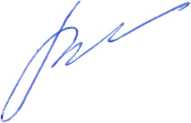 Председатель программного комитета, д.и.н.					 Лапшин В.А.Тип доклада (пленарный, устный, стендовый)ФИО докладчикаНазвание докладаПленарный доклад Кирчо Любовь Борисовна В. М. Массон и ленинградская/санкт-петербургская школа изучения древностей Центральной АзииПленарный докладКозырева Нелли ВладимировнаДемографические и этнические процессы и их роль в истории на примере Южной Месопотамии в III–I тыс. до н.э.Пленарный докладБерёзкин Юрий ЕвгеньевичДревний Южный Туркменистан в свете современного эволюционизмаПленарный докладАлёкшин Вадим АндреевичО некоторых терминах, используемых в археологии эпохи энеолита и бронзового века южных областей Центральной АзииУстный доклад Кирчо Любовь БорисовнаДревние земледельцы Средней Азии: система расселения и структура домостроения в конце VII–III тыс. до н. э. (экологические и социально-экономические факторы)Устный доклад Heit IliaThe chronology and architecture of Neolithic and early Aeneolithic societies in Central Asia: New evidence from Monjukli Depe, TurkmenistanУстный докладЛоллекова Огульсона, Курбансохатов МуратРезультаты изучения древнеземледельческих комплексов Геок-тепинского оазисаУстный докладAydogdy Kurbanov, Nikolaus BoroffkaMulti-layer prehistoric site in Southern Turkmenistan – Dashly-depeУстный докладСоловьёва Наталья Фёдоровна, Блохин Егор КонстантиновичОгонь в жизни ранних земледельцев Южного ТуркменистанаУстный доклад Скакун Наталия Николаевна, Терехина Вера ВладимировнаТехнология изготовления уникальных каменных изделий из Алтын-депеУстный докладАлёкшин Вадим АндреевичКультурная принадлежность финального строительного горизонта поселения Алтын-депе на юго-востоке ТуркменистанаУстный докладSamzun AnaickChalcolithic ceramic and artefacts from the site of Mehrgarh (Period 3), Pakistan. Characteristics and comparisons with some sites from Southern TurkmeniaСтендовый доклад Шарифов Рахмонали Ятимович Изучение древней истории Афганистана в трудах В. М. МассонаСтендовый докладÖgüt BirgülFrom Jeitun to Anau: Ground stones between tradition and innovation – New Data from Monjukli Depe, TurkmenistanСтендовый докладСоловьёва Наталья Фёдоровна, Каспаров Алексей КаспаровичЖизненное пространство и образ жизни. Энеолит южного Туркменистана – новые данныеТип доклада (пленарный, устный, стендовый)ФИО докладчикаНазвание докладаУстный доклад Mariusz MielczarekPolish archaeology in Central Asia: new data on the history and new trendsУстный докладНикитин Александр Борисович, Гаибов Васиф АбидовичБуддизм в Греко-Бактрии и Кушанском царстве. Материальные свидетельства и письменные источникиУстный докладНиконоров Валерий ПавловичОсобенности организации военного дела в раннеэллинистической БактрииУстный докладМурадов Руслан ГельдыевичЭволюция градостроительной структуры Мерва в парфянский периодУстный докладПилипко Виктор НиколаевичБронзовые монеты Маргианского чекана как исторический источникУстный докладОмельченко Андрей Владимирович, Мирзаахмедов Джамал КамаловичБухарский оазис в эпоху античности (по материалам раскопок городища Пайкенд)Устный докладБолелов Сергей БорисовичПроцессы урбанизации на территории южного Приаралья во второй половине I тыс. до н.э. (социально-экономический аспект)Стендовый доклад Junker KristinaThe pottery of Hellenistic Bactria: between traditions and innovationsСтендовый докладСтоянов Евгений ОлеговичАлександр Македонский, Стасанор Солийский и погребальный обряд бактрийцев: проблема историчности сюжетаСтендовый докладПаршуто Викентий АлександровичО бактрийских благородных братьях: замечания к социальной структуре Бактрии кушано-сасанидского времениТип доклада (пленарный, устный, стендовый)ФИО докладчикаНазвание докладаУстный доклад Палагута Илья ВладимировичДоисторическое искусство в работах В. М. Массона: к проблеме методологии исследования памятников архаичного искусстваУстный доклад Килуновская Марина Евгеньевна, Семёнов Владимир Анатольевич Культ быка в эпоху бронзы на Саяно-АлтаеУстный докладТашбаева Кадича ИскандаровнаК проблеме датировки битреугольного стиля в наскальном искусстве Центральной АзииУстный докладБяшимова Нургозель СарыевнаПараллели в искусстве Южного Туркменистана и Ирана в эпоху энеолитаУстный докладБеляевская Ольга Николаевна Малачевская Елена Львовна Ясеневская Анастасия АлександровнаИсследование фрагментов росписей древнего Эребуни из коллекции ГМИИ им. А.С. ПушкинаУстный докладМолодин Вячеслав ИвановичЮжные проявления в пластическом искусстве одиновской культуры эпохи ранней–развитой бронзы Западносибирской лесостепиУстный докладЧугунов Константин ВладимировичТоревтика в искусстве раннесакского звериного стиля как синтез традиций оседлых земледельцев и скотоводов «Великой степи»Устный докладЕвглевский Александр ВикторовичИстоки тюркских средневековых скульптур-бюстов: Уйгурско-кимакская версия и «кыпчакский» стереотипУстный докладПела Саиди Катаюн, Бостанова Тахмина МагометовнаКультурные связи Ирана и Кавказа на примере антропоморфных статуэток Гилана (Иран) и Кавказа в раннем железном веке (I тыс. до н.э.)Стендовый доклад Савёлова Анастасия Викторовна, Волкова Евгения МихайловнаИсследование катандинского халата IV–III вв. до н.э.Стендовый докладТабалдиев Кубатбек Шакиевич, Абдиев Таалайбек КамбаровичО предметах искусства и памятниках письменной традиции в средневековых городах КыргызстанаСтендовый докладЛысенко Александр Владимирович, Мордвинцева Валентина ИвановнаКультурная принадлежность адептов горного святилища Эклизи-Бурун (Южный Крым) согласно анализу вотивов – украшений костюмаСтендовый докладКащей Олеся АнатольевнаПространственный анализ изобразительного и стилистического ряда наскальных изображений Каракясай IIТип доклада (пленарный, устный, стендовый)ФИО докладчикаНазвание докладаУстный доклад Bonora Gian LucaLock-shaped stone handbags (Pierre Ansées) from Central and Middle Asia: typology, distribution and new findingsУстный докладСатаев Роберт Мидхатович, Дубова Надежда АнатольевнаВнутренняя хронология и периодизация Гонур-депеУстный докладГрушин Сергей Петрович, Фрибус Алексей Викторович, Дубова Надежда Анатольевна, Сатаев Роберт МидхатовичКаменные изделия Гонур-депе (Туркменистан, эпоха бронзы): местонахождения и разнообразие формУстный докладДубова Надежда Анатольевна, Куфтерин Владимир ВладимировичВариабельность антропологических параметров внутри краниосерии эпохи бронзы с Гонур-депе (Туркменистан) в зависимости от социально-культурных характеристикУстный докладБобомуллоев Саидмурод Гиёсович, Виноградова Наталья МатвеевнаИсследования на памятниках эпохи ранней бронзы Фархор и Кангурттут 2 в Южном ТаджикистанеУстный докладСагдуллаев Анатолий Сагдуллаевич Некоторые проблемы археологической картографии и исторической географии Центральной Азии эпохи бронзы и раннего железного векаУстный докладИсамиддинов Мухаммад ХасановичСтратиграфия Яз-Депы и некоторые вопросы периодизации истории и культуры раннежелезного века Средней АзииУстный докладМатбабаев БокиджонНовые материалы по раннежелезному веку ФерганыУстный докладМурадова Эджегуль АтаевнаК вопросу о хронологии культуры архаического ДахистанаУстный докладLhuillier Johanna, Shajdullaev Shapulat, Khamidov Odiljon, Bessenay Julie, Bendezu Sarmiento JulioNew insights on the Early Iron Age in Bactria: the Kayrit OasisУстный докладМедведская Инна НиколаевнаК вопросу о культурных связях Ирана и Средней Азии в начале I тыс. до н. э.Устный докладWagner MarcinYaz culture in the Serakhs Oasis in TurkmenistanСтендовый докладCerasetti Barbara  Who interacted with whom? Redefining mobility in Bronze Age Southern TurkmenistanСтендовый докладРафикова Янина Валерьевна Парные погребения Южного Урала и Средней Азии: сравнительная характеристикаСтендовый доклад Шульга Дмитрий Маркович, Бостанова Тахмина МагометовнаТехнико-типологический анализ нуклеусов гиссарской культуры (по материалам стоянки Гулакандоз)Стендовый доклад Вересоцкая Галина Эдуардовна, Ковалева Наталья Алексеевна, Мазина Анна ЯкубовнаИсследование техники мозаичного декора из Царского некрополя Гонур-Депе, конца III тыс. до н.э.Стендовый докладЮминов Анатолий Михайлович, Агаханова Виталия Аталиевна, Дубова Надежда АнатольевнаМинералы для изготовления крупных каменных предметов Маргианы (эпоха бронзы); возможные места добычи этого сырьяСтендовый докладТишкин Алексей АлексеевичДубова Надежда АнатольевнаСерёгин Николай Николаевич Рентгенофлюоресценый анализ металлических зеркал из археологического комплекса Гонур-депе (Туркменистан)Стендовый докладНечвалода Алексей ИвановичВеддоидно-австралоидный антропологический компонент в структуре краниосерии эпохи бронзы Гонур-депе: краниология и антропологическая реконструкцияСтендовый докладСатаева Лилия ВакиловнаКультура земледелия в древнем Гонурском оазисеСтендовый докладРаззоков Фарход АбдурауфовичМеталлические «стержни» и их функциональное назначение в памятниках эпохи палеометалла Центральной Азии (IV–II тыс. до н.э.)Тип доклада (пленарный, устный, стендовый)ФИО докладчикаНазвание докладаУстный доклад Завьялов Владимир АлексеевичЭтапы развития городской культуры Бактрии–Тохаристана в античности и раннем средневековьеУстный докладБельш Олег ВалерьевичО новых открытиях на северной границе БактрииУстный докладДвуреченская Нигора ДавлятовнаФортификация эллинистической крепости Бактрии – УзундараУстный докладРаззоков Абдурауф Рахимович, Худоерова НориДвухъярусная гончарная печь на поселении СаразмаУстный докладКаримова Галина РахимовнаЭтнокультурные процессы – феномен СаразмаУстный докладПодушкин Александр НиколаевичГосударство Кангюй в свете новых археологических, палеолингвистических и нумизматических данныхУстный докладДонец Андрей Владимирович, Подушкин Александр Николаевич, Раев Борис АроновичГородище Ушбастобе – новый центр железоплавильного производства в Южном КазахстанеУстный докладСмагулов Ербулат, Ержигитова АйсулуИзучение древних крестовидных в плане замков на юге КазахстанаУстный докладАбдуллоев ДавронПогребальный обряд ираноязычного населения Мавераннахра в VII–VIII вв.Устный докладSimpson St. JohnSasanian Merv: urban centre, military stronghold or Silk Road emporium? New insights from an archaeological perspectiveСтендовый докладДвуреченский Олег ВикторовичКомплекс вооружения восточноэллинистической крепости УзундараСтендовый докладДвуреченская Серафима Олеговна Итоги археозоологических исследований филактериона крепости УзундараСтендовый докладДвуреченская Таисия ОлеговнаДревнебактрийские флягиСтендовый доклад Skupniewicz Patryk N.From Eastern Steppe and Kushanshahr to Medaeval Germany. Thought on wandering Motif of Heroic Boar Hunter inspired by two objects from the Hermitage CollectionСтендовый докладСвиридов Алексей НиколаевичИзучение памятников Южного Казахстана и Средней Азии конца I тыс. до н. э. – начала I тыс. н. э. в работах А. Н. БернштамаСтендовый докладВедутова Любовь МихайловнаНовый буддийский храм на городище Ак-Бешим в культурно-историческом контекстеСтендовый докладЯрыгин Сергей АлександровичЗнаки на кувшинах рубежа эр из Северного КазахстанаСтендовый докладАмбарцумян Артур АндрониковичНачало года (новый год) в зороастрийском авестийском календареТип доклада (пленарный, устный, стендовый)ФИО докладчикаНазвание докладаУстный доклад Аскаров Ахмадали АскаровичКлассификация устройства древних могил до арабского завоевания Центральной АзииУстный докладКутимов Юрий Геннадьевич, Luneau EliseКультурное взаимодействие в археологических материалах эпохи бронзы Таджикистана и Средней АзииУстный доклад Luneau Elise, Аванесова Нона АрмаисовнаNew Surveys in the Nuratau Mountains area, Uzbekistan: Preliminary Results on the local «nomadic» landscapeУстный доклад Аржанцева Ирина Аркадьевна, Херке Генрих Х.Г. Работы по проекту «Nomad state formation and urbanization»Устный докладБруяко Игорь Викторович, Секерская Елена ПетровнаНекоторые проблемы становления евразийского номадизмаУстный докладКияшко Алексей ВладимировичРаспространение катакомбного погребального обряда в процессе взаимодействия оседлого и кочевого населения Евразии в бронзовом векеУстный докладСтёганцева Вероника Яковлевна Реповидные сосуды манычской катакомбной культуры как свидетельство связей с земледельческими культурамиУстный докладЧерниенко Юрий Андреевич По поводу некоторых оценок демографической ситуации и жизненных укладов населения сабатиновской культурыУстный докладТутаева Индира ЖанатовнаПрорезные наконечники копий эпохи поздней бронзы евразийских степейУстный докладСултанов Эмил Кыязович, Борсунбаев Марсбек Келдибекович, Ырысбеков Адилет Ырысбекович, Совет уулу Аман Исследование памятника эпохи бронзы Боз-Баш (Кыргызстан) в 2018 г.Устный докладСакенов Сергазы КайырбековичРеконструкция гончарной мастерской по материалам поселения Шагалалы IIУстный докладБоковенко Николай АнатольевичДревние культуры Казахстана и Саяно-Алтая во II–I тыс. до н.э.: миграции и взаимные влиянияУстный докладВарфоломеев Виктор ВасильевичГородские и культурно-хозяйственные центры Казахстана 2-й половины II тыс. до н. э.Стендовый доклад Файзуллин Айрат Асхатович, Моргунова Нина ЛеонидовнаЯмная культура скотоводов Волго-Уральских степей: социологический аспектСтендовый доклад Герман Павел Викторович, Онищенко Сергей Степанович, Сидельникова Алена НиколаевнаЛокально-хронологические особенности погребальных зооархеологических комплексов тагарской культурыСтендовый докладКовалёв Алексей АнатольевичПредметы среднеазиатского происхождения в памятниках Синьцзяна конца 3 тысячелетия до н.э.Стендовый докладВдовиченков Евгений ВикторовичАнтропоморфные фаллические амулеты как свидетельство культурных контактов между номадами и оседлым населением IV–VII вв. н. э.Тип доклада (пленарный, устный, стендовый)ФИО докладчикаНазвание докладаУстный доклад Ахундов Туфан Исаак оглуНеолит Южного КавказаУстный докладАлмамедов Хагани Имран оглуФормирование нового социально-культурного пространства – ранней оседлой земледельческой культуры Гарабага на Южном Кавказе в эпоху неолитаУстный доклад Aразова Роза БиннатовнаАликемектепе – памятник южнокавказской группы раннеземледельческой культурыУстный докладБахшалиев Вели Бахшали оглыСвязи энеолитической культуры Нахичевани с ближневосточными странамиУстный докладГашимова Туран Сехавет кызыСвязи среднебронзовой культуры Нахчывана с ближневосточными странамиУстный докладДергачёв Валентин АнисимовичМайкоп в культурах ранней бронзы Карпато-ПодунавьяУстный докладПиотровский Юрий Юрьевич, Саблин Михаил ВалерьевичСеребряные сосуды с изображениями из Майкопского кургана (Ошад)Устный докладТрифонов Виктор АнатольевичПогребальные сооружения майкопской культуры в контексте связей Кавказа и Передней Азии в IV тыс. до н.э.Устный докладПутуридзе Марина ШотаевнаО некоторых типах золотых бус триалетсой культуры: контекст взаимоотношений с западноанатолийским миромУстный докладСтаркова Елена Генриховна В. М. Массон и исследования раннеземледельческих культур балкано-карпатского кругаУстный докладТерехина Вера Владимировна,Скакун Наталия Николаевна,Цвек Елена ВасильевнаПалеоэкономика и палеодемография трипольских поселений-мастерских (по материалам памятников Бодаки, Брынзены 8, Незвиско, Поливанов Яр)Стендовый докладКириченко Дмитрий Александрович, Гасанов Вюсал Паша оглыИскусственно деформированный череп эпохи позднего неолита с территории АзербайджанаСтендовый докладКулиева Физзе Кулу кызыСвязи гончарных изделий эпохи среднего энеолита Нахчывана с ближневосточными странамиСтендовый докладМарк Исерлис/Mark IserlisБыть майкопскими гончарами : результаты технологического анализа / Being Maikoppotters: the results of technological analysisСтендовый докладАхвледиани Наргиз Ревазовна, Путуридзе Марина ШотаевнаИнтердисциплинарное изучение памятников Колхиды II тыс. до н. э.: лингвистическо-археологический анализСтендовый докладПантюхина Ирина Евгеньевна, Вострецов Юрий ЕвгеньевичНовые перспективы изучения эволюции земледелия и собирательства в Восточной Азии (метод анализа остатков древнего крахмала)Тип доклада (пленарный, устный, стендовый)ФИО докладчикаНазвание докладаУстный докладБайтанаев Бауыржан Абишевич М. Е. Массон и археология средневекового КазахстанаУстный доклад Распопова Валентина ИвановнаАтрибуты царской власти в согдийской живописи V–VIII вв.Устный доклад Курбанов Шароф Файзуллоевич, Лурье Павел БорисовичНовые материалы по топографии Древнего ПенджикентаУстный докладНаймарк АлександрДинамика согдийского урбанизмаУстный докладИневаткина Ольга НиколаевнаЦитадель древнего и средневекового СамаркандаУстный докладКдырниязов Мухаммед-Шарип, Кдырниязов Омар-ШарипКультурогенез археологических культур средневекового ХорезмаУстный докладБаратов Сергей РавшановичК проблеме истоков и хронологии урбанизированной культуры Хорезмского оазисаУстный докладЯкубов Юсуфшо Якубович, Элекай Дехно Сорая Алиашраф, Хаджаян Фатиме Петрографическое изучение керамического материала с раннесредневекового городища Карун в Дарвазском районе (Таджикистан)Устный докладСтаниславски Блажэй П.Среднеазиатские вопросы Волжского пути X века.Устный докладКольченко Валерий АнатольевичO христианском объекте (Объект IV, 1954) на городище Ак-Бешим (Чуйская долина, Кыргызстан)Устный докладВиноградов Юрий АлексеевичДва древних порта на Юге Аравии (Кани’ и Сумхурам)Устный докладСкаков Александр Юрьевич, Кашуба Майя Тарасовна«Потерянный город»: что известно о Диоскурии в начале XXI векаУстный докладЭсакия Кетеван Значение каменных и костяных орудий в хозяйстве античных памятников ГрузииСтендовый доклад Громов Андрей Викторович, Казарницкий Алексей АлександровичДеформация головы в средневековом Согде как популяционный маркерСтендовый докладКулиш Алексей Валерьевич, Сапаров Насберген ЖанабаевичО времени правления Мовака в Бухарском Согде. Новые археологические и нумизматические данныеСтендовый докладСемёнов Никита ВикторовичИсследования на цитадели Древнего Пенджикента в 2013–2018 гг.Стендовый докладАминов Фируз ШарифовичДомонгольский Пенджикент: по археологическим даннымСтендовый докладКдырниязов Омар-ШарипКультура городов Южного Приаралья в эпоху раннего средневековьяСтендовый докладСмирнова Лариса ОлеговнаОбъект «Панчманор» на городище Калаи Кухна (Карон) в ДарвазеСтендовый докладKubik Adam LechDecoratively cut narrow ridges of one type of Sasanian helmets as a marker of contacts between Iran, Central Asia and Eastern Europe.Тип доклада (пленарный, устный, стендовый)ФИО докладчикаНазвание докладаУстный доклад Шишлина Наталья Ивановна, Орфинская Ольга Владимировна, Петрова Наталья ЮрьевнаШерстяные ткани и изделия бронзового века Южной СибириУстный доклад Мерц Виктор Карлович, Мерц Илья ВикторовичО культурных связях населения Прииртышья и Средней Азии в эпоху поздней бронзы (по материалам могильников Караоба и Полугора)Устный докладГерман Павел ВикторовичРанний железный век Мариинской лесостепи: итоги и перспективы исследованияУстный докладПанкова Светлана Владимировна, Степанова Елена Владимировна Ворсовые ткани из пазырыкских курганов: особенности технологии и проблема происхожденияУстный докладБалахванцев Арчил СавеличМассагеты Геродота и саки тиграхауда ахеменидских надписей: соотношение и локализацияУстный докладФилимонова Татьяна Германовна, Сайфулоев Нуритдин, Дубова Надежда Анатольевна, Сатаев Роберт Мидхатович, Сатаева Лилия Векиловна, Куфтерин Владимир ВладимировичНовый памятник ранних кочевников на юге Таджикистана: могильник ШахидонУстный докладКисель Владимир Антониевич, Торгоев Асан Исакбекович, Жумабаев Аскат ТойчубековичВоинские погребения сакского времени в Чон-АлаеУстный докладMaksymiuk Katarzyna, Skupniewicz Patryk N.On new identification of the warrior on claps from Burial 3 in Tillya TepeУстный докладДуйсенбай Данияр Болатбекович, Бейсенов Арман Зияденович, Ахияров Ислам КизамединовичПоселения тасмолинской культуры Центрального Казахстана (по материалам исследований 2018–2019 гг.)Устный докладШульга Даниил Петрович,Дудукин Константин АлексеевичВнутримогильные конструкции могильника гунно-сарматского времени Чауху-3 в Синьцзяне, КНРУстный докладКрасильников Константин ИвановичЗакрытый сакральный комплекс гуннов на ДонбассеСтендовый докладТишкин Алексей АлексеевичШелковый головной убор хуннуского времени из кургана №51 памятника Яломан-II (Центральный Алтай)Стендовый докладКитов Егор ПетровичРанние кочевники Волго-Уральского региона и Устюрта (по данным антропологии)Стендовый докладАтаходжаев Анвар ХашимовичКоллекция бронзовых наконечников стрел I тыс. до н.э. из долины ЗеравшанаТип доклада (пленарный, устный, стендовый)ФИО докладчикаНазвание докладаПленарный докладБочкарёв Вадим СергеевичАрхеология на перекрестке гуманитарного и естественно-научного знанияПленарный доклад Манзура Игорь ВасильевичБалканы и степь в V–IV тыс. до н.э.: ритмы культурогенезаПленарный докладМоргунова Нина ЛеонидовнаО роли культурных связей в становлении и развитии металлопроизводства ямной культуры на территории ПриуральяУстный докладБондарев Алексей Владимирович, Мосолова Любовь МихайловнаВклад В. С. Бочкарёва в развитие российских культурогенетических исследований евразийских народов в эпоху палеометаллаУстный докладКашуба Майя ТарасовнаКонцептуальные особенности «переходного периода» от эпохи бронзы к железному веку в Восточной ЕвропеУстный докладЛопатин Владимир АнатольевичДиалектика культурогенезаУстный докладКашина Екатерина Александровна, Гак Евгений ИгоревичВодный транспорт в бронзовом веке Русской равниныУстный докладКузнецов Павел Федорович, Мочалов Олег Дмитриевич, Хохлов Александр АлександровичЭтнокультурные взаимодействия и контакты населения степной зоны Восточной Европы в эпоху бронзы по данным археологии, антропологии и геномного анализаУстный докладОсташинский Сергей Матвеевич Новые радиоуглеродные даты поселения Мешоко и проблема хронологии энеолита Северо-Западного КавказаУстный докладЧечина Анастасия ЮрьевнаО периодизации донецкой катакомбной культуры Северо-Восточнго ПриазовьяУстный докладКузнецов Павел Федорович, Чаплыгин Михаил СергеевичНовые данные о хронологии абашевской культуры Южного УралаУстный докладМимоход Роман АлексеевичПосткатакомбный мир в контексте восточноевропейских культурно-генетических процессовУстный докладГригорьев Станислав АркадиевичХронология синташтинской культуры в рамках периодизационной системы П. РайнекеУстный докладАлёкшин Вадим АндреевичО культурной принадлежности так называемых степных сосудов, найденных на древнеземледельческих поселениях позднего бронзового века в дельте Мургаба (Юго-Восточный Туркменистан)Устный докладРослякова Наталья ВалерьевнаЛошадь в культурах позднего бронзового века Урало-Поволжья (по археозоологическим данным)Устный докладПоляков Андрей Владимирович, Святко Светлана2009–2019: новые данные к радиоуглеродной хронологии эпохи бронзы Минусинских котловинУстный докладКилуновская Марина ЕвгеньевнаОтносительная и абсолютная хронология археологических памятников в долине реки Ээрбек (Центральная Тува)Устный докладПанковский Валентин БорисовичОчагово-накопительные концепции культурогенеза эпохи поздней бронзыУстный докладПодобед Вячеслав Анатольевич, Усачук Анатолий Николаевич, Цимиданов Виталий ВладиславовичПсалии водяных коней (одна из мифологем культур Евразии эпохи бронзы)Стендовый докладСпиридонов Иван АндреевичЭпоха раннего металла: технологии и взаимосвязи Устный докладНовоженов Виктор АлександровичИзобразительные памятники как индикатор коммуникаций населения Центральной Азии в эпоху палеометаллаУстный докладПанковский Валентин БорисовичОчагово-накопительные концепции культурогенеза эпохи поздней бронзыУстный докладБруяко Игорь ВикторовичКультурно-хронологические индикаторы раннегальштатского горизонта городища КарталУстный докладДараган Марина Николаевна, Подобед Вячеслав Анатольевич О Жаботине, жаботинском горизонте и жаботинской археологической культуреУстный докладКулькова Марианна Алексеевна, Кашуба Майя Тарасовна, Моргунова Нина Леонидовна, Кульков Александр Михайлович, Ветрова Мария Николаевна, Рябкова Татьяна Владимировна, Стрельцов Михаил Александрович Первые исследования состава и технологии обработки железа  11-7-го вв. до н.э.
на юге Восточной Европы по данным микроструктурного анализаСтендовый докладМалышев Алексей Борисович, Бунин Олег Николаевич, Тугушев Петр Евгеньевич, Тарабарин Сергей ЮрьевичО методике определения границ объектов археологического наследияТип доклада (пленарный, устный, стендовый)ФИО докладчикаНазвание докладаУстный докладКорочкова Ольга НиколаевнаИнформационные взрывы первобытности в таежной зоне Зауралья и Западной СибириУстный докладПоляков Андрей Владимирович, Степанова Надежда ФедоровнаМогильник афанасьевской культуры Карасук III: результаты новых исследованийУстный докладМерц Илья ВикторовичПроблемы хронологии раннего бронзового века Восточного КазахстанаУстный докладУсманова Эмма РадиковнаАндроновский головной убор: происхождение и дизайнУстный докладКовалев Алексей АнатольевичФормирование комплекса металлических изделий культуры Сыба (Ганьсуский коридор, Китай)Устный докладСолодовников Константин Николаевич, Dashzeveg Tumen, Erdene Myagmar Краниология чемурчекской культуры Западной МонголииУстный докладМандрыка Павел Владимирович, Сенотрусова Полина ОлеговнаКерамические комплексы бронзового века Нижней Ангары: проблемы хронологииУстный докладГрушин Сергей Петрович, Бондарев Алексей ВладимировичОсобенности сейминско-турбинских наконечников копий Обь-ИртышьяУстный докладБородовский Андрей ПавловичКлады с котлами эпохи палеометалла Среднего ЕнисеяУстный докладЧугунов Константин Владимирович, Степанова Елена ВладимировнаКонское снаряжение эпохи поздней бронзы в Древнем Китае: революция и эволюцияУстный докладСемёнов Владимир АнатольевичПогребения по обряду трупосожжения в Саянском каньоне ЕнисеяСтендовый докладМерц Илья ВикторовичКазахстанские комплексы елунинского типа и кротовско-елунинская общностьСтендовый докладЛурье Вера МихайловнаАндроновские поселения на Среднем ЕнисееСтендовый докладЕфремова Наталья СергеевнаЖертвоприношение в эпоху поздней бронзы (по материалам могильника Тартас-1 в Барабинской лесостепи)Устный докладВаренов Андрей Васильевич, "Распростертые" птицы селенгинских писаниц с оградками и их китайские датирующие параллелиУстный докладБородовский Андрей Павлович, Оборин Юрий ВладимировичКлад самусько-сейминской эпохи из Западной СибириУстный докладЕрмолаева Антонина Сергеевна, Кузьминых Сергей Владимирович, Анкушев Максим Николаевич, Дубягина Екатерина ВикторовнаМеталлопроизводство на поселении Талдысай в Жезказган-улытауском горно-металлургическом центреУстный докладМолодин Вячеслав ИвановичПроявление сейминско-турбинской бронзолитейной традиции в одиновской и кротовской культурах эпохи развитой бронзы в Обь-Иртышской лесостепиУстный докладПапин Дмитрий ВалентиновичКонтактная зона степного Обь-иртышского междуречья в эпоху поздней бронзыУстный докладФедорук Ольга Александровна, Папин Дмитрий ВалентиновичУкрашения погребального костюма андроновской культуры Алтая: региональная спецификаУстный докладФедорук Александр Сергеевич, Папин Дмитрий ВалентиновичВзаимодействие населения юга Западной Сибири и Средней Азии по материалам степного Алтая эпохи поздней бронзыУстный докладСотникова Светлана ВладимировнаЮношеские погребения с оружием и украшениями: проблема интерпретации (по материалам памятников синташтинского и петровского типа)Стендовый докладРадовский Святослав Сергеевич, Серегин Николай НиколаевичОбщие и особенные характеристики планиграфии
некрополей быстрянской культуры Алтая (скифо-сакское время) Устный докладСавинов Дмитрий Глебович"Дыхание Восточных цивилизаций" в изобразительных памятниках окуневской культурыУстный докладАношко Оксана Михайловна, Зимина Оксана ЮрьевнаК вопросу о связях пахомовской и сузгунской культур: «генетика» или процесс взаимодействия (на примере городища Заводоуковское 11)Устный докладМитько Олег Андреевич, Умиткалиев Улан УмиткалиевичПамятники эпохи бронза на некрополе Кырыкунгир: хронологияУстный докладУмеренкова Ольга Вячеславовна, Боброва Лариса ЮрьевнаК проблеме культурного взаимодействия в эпоху бронзы на территории юга Западной Сибири (на основе реконструкции украшений женского костюма)Устный докладТишкин Алексей АлексеевичРоль и значение лошадей в деятельности кочевых социумов Алтая и сопредельных территорий аржано- майэмирского времениУстный докладЛеус Павел МихайловичВопросы хронологии эпохи хунну в ТувеУстный докладДураков Игорь АльбертовичПроизводственно-технологические взаимодействия культур эпохи ранней бронзы Западной Сибири в области металлообработкиУстный докладКобелева Лилия СергеевнаКультурно-хозяйственные связи населения эпохи ранней-развитой бронзы Центральной БарабыУстный докладГерман Павел ВикторовичСовременные проблемы изучения тагарской культурыУстный докладОнищенко Сергей Степанович, Герман Павел ВикторовичЗооархеологические комплексы раннетагарских погребений: проблемы анатомо-видовой систематики и локально-хронологической интерпретацииУстный докладБобров Владимир Васильевич, Марочкин Алексей Геннадьевич, Юракова Алена ЮрьевнаСпецифика начальных периодов палеометалла на юге Западной СибириСтендовый докладБусова Варвара СергеевнаКожаные сумочки в I тыс. до н.э. с территории Саяно-Алтайского нагорьяСтендовый докладБейсенов Арман Зияденович, Дуйсенбай Данияр Болатбекович, Ахияров Ислам КизамединовичПоселения тасмолинской культуры Центрального Казахстана (по материалам исследований 2018-2019 гг.)Устный докладМарсадолов Леонид СергеевичО дате Верхне-Метляевского клада в СибириУстный докладПриходько Валентина Евгеньевна, Пивоварова Елена Григорьевна, Тишкин Алексей АлексеевичКомплексное исследование поселения эпохи бронзы Березовая Лука (Алтай) для реконструкции природных условий и хозяйственной деятельности населенияТип доклада (пленарный, устный, стендовый)ФИО докладчикаНазвание докладаУстный докладПиотровский Юрий ЮрьевичОрудия деревообработки из Майкопского кургана (Ошад)Устный докладТрубников Виктор ВалентиновичНовый поселенческий памятник майкопской культуры Неберджай-1 в Крымском районе Краснодарского краяУстный докладТрифонов Виктор Анатольевич, Hommel Peter, Bray Peter, Шишлина Наталья Ивановна, Ретивов Василий МихайловичНовые результаты археологического и естественнонаучного исследования клада эпохипоздней бронзы «Батарейка» (Тамань, Северо-Западный Кавказ)Устный докладГак Евгений ИгоревичДве фазы развития в металлопроизводстве раннего этапа средней бронзы Предкавказья и юго-востока Русской равниныУстный докладКожедуб Анатолий ГеннадьевичОбряд демембрации в катакомбных погребениях Северо-Восточного ПриазовьяУстный докладКияшко Алексей ВладимировичФинал среднего – поздний бронзовый век Таманского полуострова: к постановке проблемыУстный докладЛаренок Оксана ПавловнаКультура Бабино на Нижнем ДонуУстный докладKaiser Elke, Сава Евген, Сырбу МарианаНекоторые результаты исследований на одном из поселений комплекса Ноуа-Сабатиновка-Кослоджень-Тараклия-Гайдабул, расположенном в южной части Республики МолдоваУстный докладКашуба Майя Тарасовна, Смекалова Татьяна НиколаевнаПоздний бронзовый век Крыма – источники, исследования, проблемыУстный докладСава Евгений, Soroceanu TudorМеталлические и глиняные сосуды эпохи средней – поздней бронзы – раннего железного века Евразии: рассмотрение возможных взаимосвязей между этими двумя археологическими категориями находокУстный докладСкаков Александр ЮрьевичСпецифика вооружения населения Северо-Западной Колхиды в эпоху раннего железаУстный докладЭрлих Владимир РоальдовичФинал бронзового века в предгорьях Северо-Западного Кавказа. Новые данныеУстный докладИльюков Леонид СергеевичБронзовый котел из с. Ивановского и деревянная посуда с бронзовыми ушкамиУстный докладПелих Алексей Леонидович, Бочкарёв Вадим СергеевичКлады с изделиями прикубанского очага металлургии и металлообработки эпохи поздней бронзыУстный докладПалагута Илья ВладимировичКерамика в этнокультурных реконструкциях: иллюзии сходства и закономерности производстваУстный докладСтаркова Елена Генриховна, Урюпов Сергей ОлеговичКерамика с примесью ракушки в культуре Триполье-Кукутени: история одной гипотезыУстный докладИвашов Максим Валентинович, Бессуднов Александр Николаевич, Мельников Евгений НиколаевичГрунтовый могильник катакомбной культуры эпохи бронзы у с. Ровенка на Верхнем ДонуУстный докладЗагородняя Ольга НиколаевнаКаргалы и Картамыш: сравнительный анализ орудий из кости горного дела (эпоха поздней бронзы)Устный докладАзаров Евгений Сергеевич"Богатые" погребения поздняковской культуры: связи, хронология и значениеУстный докладЛобода Анастасия Юрьевна, Шишлина Наталья ИвановнаТрасологическое исследование «серпов» из клада Сосновая МазаУстный докладРябкова Татьяна ВладимировнаМавзолей эпохи бронзы в Закубанье (по материалам 7-го Разменного кургана)Устный докладХаврин Сергей Владимирович, Васильева Екатерина ЕвгеньевнаЗооморфные изделия кобанской культуры: металл и хронологияУстный докладЛапшин Андрей СергеевичПоясные костяные пряжки покровской культуры эпохи поздней бронзы Волго-Донского региона (по материалам погребальных комплексов)Устный докладЛапшина Ирина ЮрьевнаБронзовые ножи эпохи поздней бронзы (случайные находки) из фондов Волгоградского краеведческого музеяУстный докладКосинцев Павел АндреевичЖивотноводство ямной и катакомбной культурУстный докладКияшко Владимир Яковлевич, Нидзельницкая Лариса Юрьевна, Трубников Виктор ВалентиновичНовое местонахождение неолита-энеолита Таловое I на Донском ЛевобережьеУстный докладСмирнов Александр МихайловичСюжет "охоты" на энеолитической стеле из Керносовки: изобразительные и предметные соответствияУстный докладБогданов Сергей ВячеславовичТриада В.А.Городцова в аспекте преемственности традиций горно-металлургического производства бронзового века Восточной ЕвропыУстный докладРазумов Сергей НиколаевичТрансверсальные наконечники стрел в позднем энеолите-раннем бронзовом веке Северо-Западного ПричерноморьяУстный докладМокрушин Владимир Павлович, Нарожный Евгений ИвановичНаселение Центрального Предкавказья VIII-VII вв. до н. э.  (По материалам поселения   «Кишпек-2»)Устный докладДергачев Валентин АнисимовичПроблемы позднего ТрипольяУстный докладСырбу Геннадий ВикторовичК хронологии позднего энеолита Пруто-Днестровья на основеновых дат C14Устный докладБорисов Александр ВладимировичПриродные условия в пустынно-степной зоне Восточной Европы в эпохи средней и поздней бронзы: реконструкция годового хода осадковУстный докладВасильева Екатерина ЕвгеньевнаПроблемы классификации скульптурных зооморфных изображений эпохи бронзы – раннего железа Северного КавказаСтендовый докладЗавершинская Мария Павловна3D реконструкция кургана эпохи энеолита – бронзы Веселый 1 у г. НовочеркасскаСтендовый докладЖемков Алексей Игоревич, Жуклов Александр Александрович, Ким Михаил ГансовичРедкий тип поясной фурнитуры эпохи ранней бронзы и керносовский идолСтендовый докладКлимушина Александра ИгоревнаМеталлические серпы эпохи средней бронзы Юга Восточной ЕвропыСтендовый докладЖелудков Андрей Сергеевич, Смольянинов Роман Викторович, Юркина Елизавета Сергеевна, Куличков Алексей АлександровичМатериалы эпохи палеометалла поселения Доброе 9 на Верхнем ДонуУстный докладЧерниенко Юрий АндреевичО двух традициях металлических бритв бронзового века с раздвоенными или тупыми концамиУстный докладСергеева Оксана Владимировна, Игнатова Мария ЕвгеньевнаПоселение позднего бронзового века Ребриковское-I в Ростовской областиУстный докладЧерленок Евгений АлександровичОрнамент на древнейших дисковидных псалиях Северной Евразии: мотивы и композицииСтендовый докладТутаева Индира ЖанатовнаКлад металлических изделий эпохи поздней бронзы из с. СосновкаСтендовый докладСычева Ольга ВладимировнаСерия металлических кинжалов из частной коллекции с берега реки Ярыксу, республика ДагестанСтендовый докладКияшко Юлия ГермановнаЖилища майкопской культуры на поселении «Орлов Ерик»Стендовый докладКиселёва Ольга АлександровнаИзучение бронзового века на Нижнем Дону (историографический обзор)Устный докладФайферт Анатолий ВладимировичБиосоциальный фактор в культурогенезе бронзового векаУстный докладСтеганцева Екатерина ЯковлевнаИзображения на стенах погребальных сооружений раннекатакомбного времениСтендовый докладРетивов Василий Михайлович, Лобода Анастасия Юрьевна, Терещенко Елена Юрьевна, Каменских Ирина Александровна, Шишлина Наталья ИвановнаЭлементный состав «серпов» из клада Сосновая МазаСтендовый докладПерцева Марина АлександровнаКавказские традиции в керамике восточноманычской культурыУстный докладРогудеев Василий ВасильевичК вопросу о поселениях ингульской культурыУстный докладБобров Владимир ВасильевичЕвропейская бронза в коллекциях сибирских древностейСтендовый докладГорошников Андрей АлексеевичНовые данные о поселении эпохи поздней бронзы
Панагия 1 на Таманском полуострове (по материалам раскопок 2019 года)Стендовый докладГорошникова Зоя ВикторовнаКостяные изделия из культурного слоя поселения эпохи
поздней бронзы Панагия 1 на Тамани (предварительное сообщениеТип доклада (пленарный, устный, стендовый)ФИО докладчикаНазвание докладаУстный докладШишлина Наталья Ивановна, Рослякова Наталья Валерьевна, Бачура Ольга Петровна, Колев Юрий ИвановичСтепное Поволжье эпохи бронзы: металл, животные и изотопыУстный докладТурецкий Михаил АлександровичВосточный ареал ямной культуры: новые исследования и новые методыУстный докладФайзуллин Айрат АстаховичРаннее комплексное общество в степях Восточной Европы (по материалам погребального обряда ямной культуры Волго-Уралья)Устный докладКупцова Лидия ВладимировнаПогребальные комплексы абашевской и синташтинской культур из оренбургского Предуралья (новые данные и материалы)Устный докладКузьмина Ольга ВикторовнаБронзовые проушные топоры абашевского типа лесной полосы Восточной ЕвропыУстный докладФайзуллин Ильдар АстаховичОсобенности срубно-андроновского взаимодействия на территории Оренбургского Предуралья в начале позднего бронзового векаУстный докладНовиков Игорь КонстантиновичК вопросу о хронологии Алакульского могильника позднего бронзового векаУстный докладЦибин Виктор Александрович, Иванова Наталья Владимировна, Шалапинин Антон Александрович, Кормилицын Дмитрий Викторович, Кондрашин Виталий Викторович, Шигаев Валерий НиколаевичНовые материалы позднего бронзового века из раскопок курганных могильников в Самарском ПоволжьеУстный докладМалов Николай МихайловичМатериалы к изучению Сосново-Мазинского клада из Хвалынского музеяУстный докладБахшиев Илшат Интизам оглы, Берсенев Егор Васильевич, Камалеев Эльвир ВинеровичРезультаты исследований поселений позднебронзового века БашкирииУстный докладПетров Федор Николаевич, Батанина Наталья Сергеевна, Марков Сергей СергеевичПоселение Левобережное (Синташта II): материалы исследований 2018 г.Устный докладКолев Юрий ИвановичСтепные и лесостепные традиции в культуре Волго-Камья в финальном бронзовом векеУстный докладХреков Анатолий Анатольевич, Быков Владимир ЮрьевичФинал эпохи бронзы в лесостепном ПрихоперьеУстный докладТкачев Виталий ВасильевичСерпы и молоты в погребальных комплексах позднего бронзового века в южных отрогах Уральских горУстный докладЛысенко Сергей Дмитриевич, Лысенко Светлана СтаниславовнаГончарство населения срубной культуры Волго-УральяУстный докладХаванский Алексей ИвановичК вопросу социальной стратификации синташтинских погребенийУстный докладЧаплыгин Михаил СергеевичПогребальные памятники срубной культуры лесостепного Предуралья: региональные особенности и новые данные о хронологииУстный докладМедведева Полина СергеевнаПроисхождение и развитие текстильной культуры в позднем бронзовом веке Южного УралаУстный докладЗданович Геннадий Борисович, Малютина Татьяна СергеевнаБольшой Синташтинский курган в системе распространения «элитных курганов» на территории волго-уральских степей в III – II тыс. до н.э.Устный докладАлаева Ирина ПавловнаНекоторые виды украшений алакульской культуры Южного ЗауральяУстный докладСалугина Наталья ПетровнаГончарство населения срубной культуры Волго-УральяУстный докладПетрова Лариса ЮрьевнаКерамика финальной бронзы Южного Зауралья: проблемы типологии и хронологииУстный докладФомичев Александр ВикторовичМеталлические изделия с памятников алакульской культуры Южного Зауралья и МугоджарСтендовый докладЛебедева Надежда ВикторовнаНовые погребальные памятники эпохи поздней бронзы юга лесостепного Поволжья